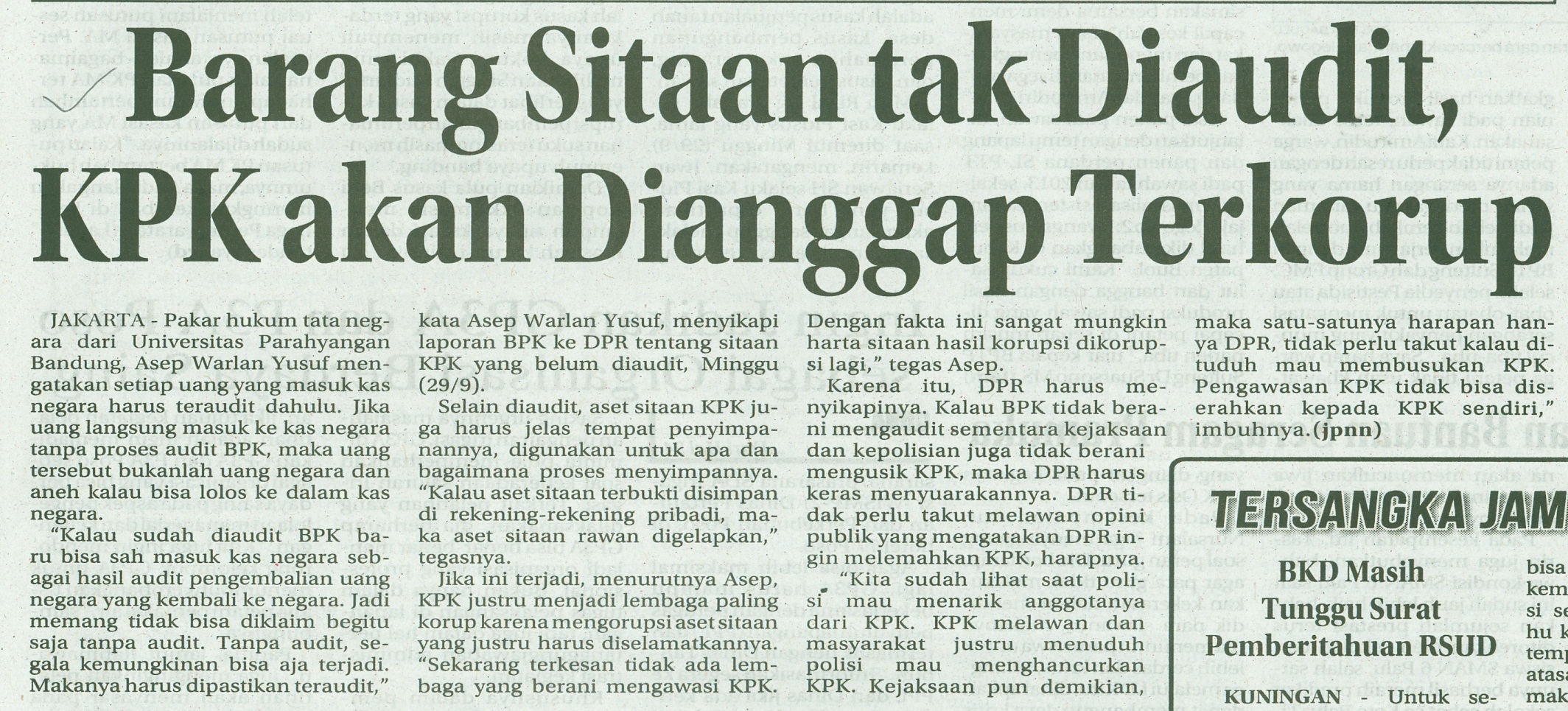 Harian    	:Radar SultengKasubaudSulteng IHari, tanggal:Senin, 30 September 2013KasubaudSulteng IKeterangan:Hal. 21 Kolom 5-8KasubaudSulteng IEntitas:JakartaKasubaudSulteng I